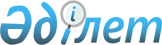 О проекте Закона Республики Казахстан "О внесении изменений и дополнений в некоторые законодательные акты Республики Казахстан по вопросам рынка
ценных бумаг и акционерных обществ"Постановление Правительства Республики Казахстан от 31 августа 2004 года N 915      Правительство Республики Казахстан постановляет: 

      Внести на рассмотрение Мажилиса Парламента Республики Казахстан проект Закона Республики Казахстан "О внесении изменений и дополнений в некоторые законодательные акты Республики Казахстан по вопросам рынка ценных бумаг и акционерных обществ".       Премьер-Министр 

      Республики Казахстан Проект  

Закон 

Республики Казахстан 

"О внесении изменений и дополнений в некоторые 

законодательные акты Республики Казахстан по вопросам 

рынка ценных бумаг и акционерных обществ" 

      Статья 1. Внести изменения и дополнения в следующие законодательные акты Республики Казахстан: 

            1. В Гражданский кодекс Республики Казахстан (Общая часть), принятый Верховным Советом Республики Казахстан 27 декабря 1994 г. (Ведомости Верховного Совета Республики Казахстан, 1994 г., N 23-24 (приложение); 1995 г., N 15-16, ст. 109; N 20, ст. 121; Ведомости Парламента Республики Казахстан, 1996 г., N 2, ст. 187; N 14, ст. 274; N 19, ст. 370; 1997 г., N 1-2, ст. 8; N 5, ст. 55; N 12, ст. 183, 184; N 13-14, ст. 195, 205; 1998 г., N 2-3, ст. 23; N 5-6, ст. 50; N 11-12, ст. 178; N 17-18, ст. 224, 225; N 23, ст. 429; 1999 г., N 20, ст. 727, 731; N 23, ст. 916; 2000 г., N 18, ст. 336; N 22, ст. 408; 2001 г., N 1, ст. 7; N 8, ст. 52; N 17-18, ст. 240; N 24, ст. 338; 2002 г., N 2, ст. 17; N 10, ст. 102; 2003 г., N 1-2, ст. 3; N 11, ст. 56, 57, 66; N 15, ст. 139; N 19-20, ст. 146; 2004 г., N 6, ст. 42; N 10, ст. 56; Закон Республики Казахстан от 7 июля 2004 г. "О внесении изменений и дополнений в некоторые законодательные акты Республики Казахстан по вопросам инвестиционных фондов", опубликованный в газете "Егемен Казакстан" и "Казахстанская правда" 20 июля 2004 г.): 

             1) в подпункте 3) пункта 6 статьи 42 слова "с числом участников сто и более" заменить словами ", в которых ведение реестра участников хозяйственного товарищества осуществляется профессиональным участником рынка ценных бумаг, имеющим лицензию на осуществление деятельности по ведению системы реестров держателей ценных бумаг"; 

             2) пункт 1 статьи 45 дополнить третьей следующего содержания: 

      "Реорганизация акционерных обществ осуществляется с учетом особенностей, установленных законодательным актом об акционерных обществах."; 

             3) пункт 9 статьи 58 изложить в следующей редакции: 

      "9. В случае преобразования акционерного общества в хозяйственное товарищество ведение реестра участников, которого будет осуществляться профессиональным участником рынка ценных бумаг, имеющим лицензию на осуществление деятельности по ведению системы реестров держателей ценных бумаг, учредительный договор не заключается. При этом документом, подтверждающим право на долю в уставном капитале хозяйственного товарищества, преобразованного из акционерного общества, является выписка из реестра участников хозяйственного товарищества. 

      Права на доли участия в уставном капитале хозяйственного товарищества, ведение реестра участников которого осуществляется профессиональным участником рынка ценных бумаг, имеющим лицензию на осуществление деятельности по ведению системы реестров держателей ценных бумаг, возникают с момента регистрации сделки в реестре участников хозяйственного товарищества. 

      Порядок формирования, ведения и хранения реестра участников хозяйственного товарищества устанавливается законодательством Республики Казахстан."; 

             4) в статье 88 слово "Размер" заменить словами "Минимальный размер", слова "и уменьшения" исключить; 

             5) пункт 1 статьи 93 после слов "Иные основания" дополнить словом ", виды"; 

             6) в статье 139: 

      пункт 1 после слов "при его ликвидации" дополнить словами ", а также иные права, предусмотренные законодательными актами Республики Казахстан"; 

             в пункте 3 слова "и категории" исключить; 

             7) пункт 1 статьи 292 дополнить частью следующего содержания: 

      "Способы обеспечения исполнения обязательств по ценным бумагам устанавливаются законодательными актами Республики Казахстан о рынке ценных бумаг."; 

             8) пункт 5 статьи 301 исключить; 

             9) пункт 4 статьи 303 изложить в следующей редакции: 

      "4. Залог ценных бумаг и имущественных прав, удостоверенных ими, осуществляется в соответствии с законодательством о рынке ценных бумаг.". 

            2. В Уголовный кодекс Республики Казахстан от 16 июля 1997 г. (Ведомости Парламента Республики Казахстан, 1997 г., N 15-16, ст. 211; 1998 г., N 16, ст. 219; N 17-18, ст. 225; 1999 г., N 20, ст. 721; N 21, ст. 774; 2000 г., N 6, ст. 141; 2001 г., N 8, ст. 53, 54; 2002 г., N 4, ст. 32, 33; N 10, ст. 106; N 17, ст. 155; N 23-24, ст. 192; 2003 г., N 15, ст. 137; N 18, ст. 142; 2004 г., N 5, ст. 22; Закон Республики Казахстан от 9 июля 2004 г. N 529-II ЗРК "О внесении изменений и дополнений в некоторые законодательные акты Республики Казахстан по вопросам выборного законодательства", опубликованный в газетах "Егемен Казакстан" 23 июля 2004 г. и "Казахстанская правда" от 15 июля 2004 г.): 

             1) в статье 202: 

      в заголовке слово "(эмиссии)" исключить; 

             в абзаце первом слово "эмиссии" заменить словами "выпуска ценных бумаг "; 

             2) дополнить статьей 202-1 следующего содержания: 

      "Статьи 202-1. Непредставление информации либо 

                     предоставление заведомо недостоверных 

                     сведений должностным лицом эмитента ценных 

                     бумаг 

             Непредставление информации либо предоставление заведомо недостоверных сведений государственным органам и держателям ценных бумаг должностными лицами эмитента ценных бумаг в целях извлечения имущественной выгоды, причинившее крупный ущерб держателям ценных бумаг либо эмитенту, - 

      наказывается штрафом в размере от трехсот до пятисот месячных расчетных показателей или в размере заработной платы или иного дохода осужденного за период от трех до пяти месяцев, либо исправительными работами на срок до двух лет, либо лишением права занимать определенные должности или заниматься определенной деятельностью на срок до пяти лет, либо арестом на срок до шести месяцев, либо лишением свободы на срок до одного года с лишением права занимать определенные должности или заниматься определенной деятельностью на срок до трех лет или без такового."; 

             3) заголовок и абзац первый статьи 204 изложить в следующей редакции: 

      "Статья 204. Представление заведомо ложных сведений 

                   профессиональными участниками рынка ценных 

                   бумаг 

             Представление профессиональными участниками рынка ценных бумаг государственным органам и держателям ценных бумаг заведомо ложных сведений о количестве и видах ценных бумаг, находящихся на лицевых счетах держателей ценных бумаг, и операциях с ценными бумагами в целях извлечения имущественной выгоды, причинившее крупный ущерб, -". 

            3. В Кодекс Республики Казахстан об административных правонарушениях от 30 января 2001 г. (Ведомости Парламента Республики Казахстан, 2001 г., N 5-6, ст. 24; N 17-18, ст. 241; N 21-22, ст. 281; 2002 г., N 4, ст. 33; N 17, ст. 155; 2003 г., N 1-2, ст. 3; N 4, ст. 25; N 5, ст. 30; N 11, ст. 56, 64, 68; N 14, ст. 109; N 15, ст. 122, 139; N 18, ст. 142; N 21-22, ст. 160; N 23, ст. 171; 2004 г., N 6, ст. 42; N 10, ст. 55; Закон Республики Казахстан от 6 июля 2004 г. "О внесении изменений и дополнений в некоторые законодательные акты Республики Казахстан по вопросам кредитных бюро и формирования кредитных историй", опубликованный в газетах "Егемен Казакстан" 14 июля 2004 г. и "Казахстанская правда" 10 июля 2004 г.; Закон Республики Казахстан от 9 июля 2004 г. "О внесении изменений и дополнений в некоторые законодательные акты Республики Казахстан по вопросам выборного законодательства", опубликованный в газетах "Егемен Казакстан" 23 июля 2004 г. и "Казахстанская правда" 15 июля 2004 г.): 

             1) заголовок и абзац первый статьи 191 изложить в следующей редакции: 

      "Статья 191. Нарушение срока представления документов для 

                   регистрации изменений и дополнений в проспект 

                   выпуска объявленных акций       Нарушение эмитентом установленного законодательством Республики Казахстан срока представления документов для регистрации изменений и дополнений в проспект выпуска объявленных акций, - "; 

             2) в абзаце втором части первой статьи 194 слова "до двадцати" заменить словами "от пятидесяти до двухсот"; 

             3) дополнить статьями 194-1 и 195-1 следующего содержания: 

      "Статья 194-1. Нарушение порядка выкупа акций 

 

      Нарушение порядка выкупа акций, установленного законодательными актами Республики Казахстан, в том числе выкуп акционерным обществом размещенных акций данного общества при отсутствии методики определения стоимости акций при их выкупе, утвержденной общим собранием акционеров общества, - 

      влечет штраф на должностных лиц в размере от пятидесяти до ста месячных расчетных показателей."; 

             "Статья 195-1. Совершение сделок с целью манипулирования 

                     ценами на ценные бумаги 

             Совершение сделок с целью манипулирования ценами на ценные бумаги, - 

      влечет штраф на граждан в размере до двухсот, на должностных лиц - в размере от сорока до трехсот, на юридических лиц - от ста до пятисот месячных расчетных показателей."; 

             4) в статье 196: 

      заголовок изложить в следующей редакции: 

      "196. Нарушение порядка ведения системы реестров держателей ценных бумаг и лицевых счетов по ценным бумагам";       в абзаце первом: 

      слово "реестра" заменить словами "системы реестров"; 

             после слов "бумаг и" дополнить словом "лицевых"; 

             слова "(лицевых счетов, счетов "депо")" исключить; 

             5) в абзаце первом статьи 199 слова "печатном издании" заменить словами "средствах массовой информации"; 

             6) часть первую статьи 541 после цифр "194" дополнить цифрами "194-1, 195-1,"; 

             7) абзац двадцать четвертый подпункта 1) части первой статьи 636 после цифр "194" дополнить цифрами "194-1, 195-1,". 

            4. В Закон Республики Казахстан от 17 апреля 1995 г. "О лицензировании" (Ведомости Верховного Совета Республики Казахстан, 1995 г., N 3-4, ст. 37; N 12, ст. 88; N 14, ст. 93; N 15-16, ст. 109; N 24, ст. 162; Ведомости Парламента Республики Казахстан, 1996 г., N 8-9, ст. 236; 1997 г., N 1-2, ст. 8; N 7, ст. 80; N 11, ст. 144, 149; N 12, ст. 184; N 13-14, ст. 195, 205; N 22, ст. 333; 1998 г., N 14, ст. 201; N 16, ст. 219; N 17-18, ст. 222, 224, 225; N 23, ст. 416; N 24, ст. 452; 1999 г., N 20, ст. 721, 727; N 21, ст. 787; N 22, ст. 791; N 23, ст. 931; N 24, ст. 1066; 2000 г., N 10, ст. 248; N 22, ст. 408; 2001 г., N 1, ст. 7; N 8, ст. 52, 54; N 13-14, ст. 173, 176; N 23, ст. 321; N 24, ст. 338; 2002 г., N 2, ст. 17; N 15, ст. 151; N 19-20, ст. 165; 2003 г., N 1-2, ст. 2; N 4, ст. 25; N 6, ст. 34; N 10, ст. 50, 51; N 11, ст. 69; N 14, ст. 107; N 15, ст. 124, 128, 139; 2004 г., N 2, ст. 9; N 5, ст. 27; Закон Республики Казахстан от 6 мая 2004 г. "О внесении изменения в Закон Республики Казахстан "О лицензировании", опубликованный в газетах "Егемен Казакстан" 12 мая 2004 г. и "Казахстанская правда" 12 мая 2004 г.; Закон Республики Казахстан от 5 июля 2004 г. "О внесении изменений и дополнений в некоторые законодательные акты Республики Казахстан по вопросам связи", опубликованный в газетах "Егемен Казакстан" 9 июля 2004 г. и "Казахстанская правда" 10 июля 2004 г.; Закон Республики Казахстан от 6 июля 2004 г. "О внесении изменений и дополнений в некоторые законодательные акты Республики Казахстан по вопросам деятельности кредитных бюро и формирования кредитных историй", опубликованный в газетах "Егемен Казакстан" 14 июля 2004 г. и "Казахстанская правда" 10 июля 2004 г.; Закон Республики Казахстан от 7 июля 2004 г. "О внесении изменений и дополнений в некоторые законодательные акты Республики Казахстан по вопросам инвестиционных фондов", опубликованный в газетах "Егемен Казакстан" 20 июля 2004 г. и "Казахстанская правда" 20 июля 2004 г.; Закон Республики Казахстан от 7 июля 2004 г. "О внесении изменений и дополнений в некоторые законодательные акты Республики Казахстан по вопросам защиты растений", опубликованный в газетах "Егемен Казакстан" 12 июля 2004 г. и "Казахстанская правда" 15 июля 2004 г.): 

             в подпункте 4) статьи 11 слова "деятельность организаторов торгов с ценными бумагами" заменить словами ", за исключением депозитарной деятельности". 

            5. В Закон Республики Казахстан от 31 августа 1995 г. "О банках и банковской деятельности в Республике Казахстан" (Ведомости Верховного Совета Республики Казахстан, 1995 г, N 15-16, ст. 106; Ведомости Парламента Республики Казахстан, 1996 г, N 2, ст. 184; N 15, ст. 281; N 19, ст. 370; 1997 г., N 5, ст. 58; N 13-14, ст. 205; N 22, ст. 333; 1998 г., N 11-12, ст. 176; N 17-18, ст. 224; 1999 г., N 20, ст. 727; 2000 г., N 3-4, ст. 66; N 22, ст. 408; 2001 г., N 8, ст. 52; N 9, ст. 86; 2002 г., N 17, ст. 155; 2003 г., N 5, ст. 31; N 10, ст. 51; N 11, ст. 56, 67; N 15, ст. 138, 139; Закон Республики Казахстан от 11 июня 2004 г. "О внесении изменений и дополнений в некоторые законодательные акты Республики Казахстан по вопросам бухгалтерского учета и финансовой отчетности", опубликованный в газетах "Егемен Казакстан" 16 июня 2004 г. и "Казахстанская правда" 16 июня 2004 г.; Закон Республики Казахстан от 6 июля 2004 г. "О внесении изменений и дополнений в некоторые законодательные акты Республики Казахстан по вопросам деятельности кредитных бюро и формирования кредитных историй", опубликованный в газетах "Егемен Казакстан" 14 июля 2004 г. и "Казахстанская правда" 10 июля 2004 г.; Закон Республики Казахстан от 7 июля 2004 г. "О внесении изменений и дополнений в некоторые законодательные акты Республики Казахстан по вопросам инвестиционных фондов", опубликованный в газетах "Егемен Казакстан" и "Казахстанская правда" 20 июля 2004 г.): 

             1) в пункте 5 статьи 3: 

      абзац первый после слов "одной трети" дополнить словом "голосующих"; 

             в подпункте б) слова "акций (вкладов участников)" заменить словами "голосующих акций или долей участия в уставных капиталах"; 

             2) в статье 8: 

      в пункте 1 слово "участие в уставных капиталах" заменить словами "приобретение долей участия в уставных капиталах или акций"; 

             в пункте 2: 

      подпункт а) изложить в следующей редакции: 

      "а) приобретение акций банков, накопительных пенсионных фондов, организаций, осуществляющих инвестиционное управление пенсионными активами, инвестиционных фондов, страховых организаций, организаций-лизингодателей, а также акционерных обществ, акции которых включены в список наивысшей категории фондовой биржи, осуществляющей деятельность на территории Республики Казахстан (в размере не более пятнадцати процентов от общего количества размещенных акций одного эмитента);"; 

             подпункт а-1) исключить; 

             в подпункте б) слова "участие банков в уставном капитале" заменить словами "приобретение банками акций или долей участия в уставных капиталах"; 

             подпункты в) и г) изложить в следующей редакции: 

      "в) приобретение банками акций акционерных обществ, осуществляющих профессиональную деятельность на рынке ценных бумаг; 

      г) приобретение банками акций или долей участия в уставных капиталах юридических лиц в случаях, когда принятые в качестве залога акции или доли участия в уставных капиталах этих организаций переходят в собственность банков в соответствии с условиями договора о залоге до момента их реализации банками (стоимость акций, приобретенных банком посредством перехода принятых ранее в залог акций в собственность банка, не должна превышать двадцать пять процентов собственного капитала банка, при этом срок их реализации должен быть не более одного года);"; 

             дополнить частью следующего содержания: 

      "Стоимость приобретенных банком акций либо доли участия банка в уставном капитале одного юридического лица не должны превышать десять процентов собственного капитала банка, за исключением случая, указанного в подпункте г) настоящего пункта."; 

             3) в части второй пункта 2 статьи 9 слова "Национальный Банк" заменить словами "уполномоченный орган"; 

             4) в части первой пункта 2 статьи 11 слова "уставного капитала" заменить словами "голосующих акций"; 

             5) заголовок главы 2 изложить в следующей редакции: 

      "Глава 2. Создание банка и осуществление банковской 

                деятельности"; 

             6) в статье 16: 

      пункты 1 и 2 изложить в следующей редакции: 

      "1. Уставный капитал банка формируется в национальной валюте Республики Казахстан за счет продажи акций. 

      2. Акции банка при размещении должны быть оплачены исключительно деньгами."; 

             в части первой пункта 3 слова "Учредители и акционеры банка- юридические лица приобретают акции банка" заменить словами "Юридические лица приобретают акции банка при их размещении"; 

             пункт 4 исключить; 

             в части первой пункта 8 слова "доли его акционеров (акций) в уставном капитале банка" заменить словами "акций его акционеров"; 

             7) в статье 17: 

      в пункте 2 слова "уставного капитала" заменить словами "долей участия в уставных капиталах либо размещенных акций"; 

             в пункте 4 слова "(долей акционеров)" исключить; 

             в пункте 5 слова "быть учредителями или акционерами" заменить словами "владеть и (или) пользоваться, и (или) распоряжаться голосующими акциями"; 

             пункт 6 после слов "более процентов" дополнить словом "голосующих"; 

             в пункте 7 слова "участвующие в уставном капитале банка" заменить словами "владеющие голосующими акциями банка либо оказывающие влияние на принимаемые акционером банка решения"; 

             8) в подпункте в) пункта 3 статьи 19 слова "участие в уставном капитале" заменить словами "приобретение голосующих акций"; 

             9) в статье 21: 

      в пункте 1: 

      слова "об участии его в уставном капитале других банков и" заменить словами "о владении им акциями других банков и долями участия в уставном капитале других"; 

             слова "участие в уставном капитале" заменить словами "приобретение голосующих акций"; 

             в пункте 4: 

      после слов "лицо-нерезидент" дополнить словами "либо акциями которых владеет юридическое или физическое лицо-нерезидент"; 

             слова "участии в уставном капитале" заменить словами "приобретении акций"; 

             в пункте 5 слова "участие в уставном капитале" заменить словами "приобретение голосующих акций"; 

             10) заголовок главы 3 исключить; 

             11) в статье 30: 

      в пункте 2-3: 

      в части первой слова "кредитным товариществам" заменить словами "организациям, осуществляющим отдельные виды банковских операций"; 

             часть вторую после слова "Лицензии" дополнить словами "банкам, ломбардам и кредитным товариществам"; 

             в подпункте е) пункта 3 слово "эмиссию" заменить словом "выпуск"; 

             в пункте 5 слова "участвующих в уставном капитале" заменить словами "владеющих акциями или долями участия в уставных капиталах";       12) статью 54-1 изложить в следующей редакции: 

      "Статья 54-1. Отчетность аффилиированных лиц банка 

             1. Крупный участник банка, являющийся юридическим лицом, должен ежегодно представлять в уполномоченный орган финансовую отчетность в течение девяноста дней по окончании финансового года. 

      2. Крупный участник банка, являющийся физическим лицом, должен в течение девяноста дней по окончании финансового года представлять в уполномоченный орган отчетность, включающую сведения о доходах и имуществе, а также информацию, включающую, но не ограничиваясь нижеследующим: 

      1) об осуществлении им совместного с другими лицами влияния на принимаемые банком решения в силу договора между ними либо иным образом, в том числе содержащую описание делегирования полномочий, определяющего возможность такого влияния; 

      2) о занимаемых им должностях, с указанием принадлежащих ему долей участия в уставных капиталах (акций) в организациях; 

      3) о приобретении им принадлежащих ему долей участия в уставных капиталах (акций) организаций, за счет полученных займов; 

      4) о близких родственниках, супруге (супруги) и близких родственниках супруга (супруги). 

      Порядок представления и формы отчетности устанавливаются уполномоченным органом. 

      3. Банковский холдинг должен представлять в уполномоченный орган: 

      1) ежеквартальную консолидированную финансовую отчетность и пояснительную записку к ней в течение сорока пяти дней, следующих за отчетным кварталом; 

      2) консолидированную и неконсолидированную годовую финансовую отчетность и пояснительную записку к ней, не заверенную аудитором, в течение девяноста дней по окончании финансового года. 

      4. В пояснительной записке к годовой финансовой отчетности крупного участника банка, являющегося юридическим лицом, а также в пояснительных записках к ежеквартальной и годовой финансовой отчетности банковского холдинга должна быть отражена следующая информация, включающая, но не ограничиваясь нижеследующим: 

      1) описание видов деятельности крупного участника (банковского холдинга); 

      2) наименование каждой организации, в которой крупный участник (банковский холдинг) является участником (акционером), размер доли участия в ее уставном капитале (количество принадлежащих акций), описание вида или видов деятельности, финансовую отчетность организаций, в которых крупный участник (банковский холдинг) является крупным участником (крупным акционером); 

      3) наименование каждой организации, являющейся крупным участником (акционером) крупного участника банка (банковского холдинга), размер доли ее участия в уставном капитале (количество, принадлежащих ей акций), описание вида или видов деятельности и финансовую отчетность данной организации."; 

            6. В Закон Республики Казахстан от 20 июня 1997 г. "О пенсионном обеспечении в Республике Казахстан" (Ведомости Парламента Республики Казахстан, 1997 г., N 12, ст. 186; 1998 г., N 24, ст. 437; 1999 г., N 8, ст. 237; N 23, ст. 925; 2001 г., N 17-18, ст. 245; N 20, ст. 257; 2002 г., N 1, ст. 1; N 23-24, ст. 198; 2003 г., N 1-2, ст. 9; N 11, ст. 56; N 15, ст. 139; N 21-22, ст. 160; Закон Республики Казахстан от 11 июня 2004 г. "О внесении изменений и дополнений в некоторые законодательные акты Республики Казахстан по вопросам бухгалтерского учета и финансовой отчетности", опубликованный в газетах "Егемен Казакстан" и "Казахстанская правда" 16 июня 2004 г.): 

             1) в статье 40: 

      абзац пятый пункта 2 исключить; 

             дополнить пунктом 2-2 следующего содержания: 

      "2-2. Физическое лицо не вправе исполнять обязанности руководящего работника до получения согласия уполномоченного органа свыше трех месяцев."; 

             2) статью 53 дополнить пунктом 5 следующего содержания: 

      "5. Физическое лицо не вправе исполнять обязанности руководящего работника до получения согласия уполномоченного органа свыше трех месяцев."; 

             3) подпункт 7) пункта 2 статьи 55 дополнить словами ", за исключением договоров на покупку производных ценных бумаг, приобретаемых с целью хеджирования рисков". 

            7. В Закон Республики Казахстан от 22 апреля 1998 г. "О товариществах с ограниченной и дополнительной ответственностью" (Ведомости Парламента Республики Казахстан, 1998 г., N 5-6, ст. 49; 1999 г., N 20, ст. 727; 2002 г., N 10, ст. 102; 2003 г., N 11, ст. 56; N 24, ст. 178; 2004 г., N 5, ст. 30): 

             1) в пункте 2 статьи 12: 

      слово "Учредители" заменить словом "Участники"; 

             слова "и настоящим Законом" заменить словами "настоящим Законом и иными законодательными актами Республики Казахстан"; 

             2) пункт 1 статьи 16-1 изложить в следующей редакции: 

      "1. В случае преобразования акционерного общества в товарищество с ограниченной ответственностью, ведение реестра участников, которого будет осуществляться профессиональным участником рынка ценных бумаг, имеющим лицензию на осуществление деятельности по ведению системы реестров держателей ценных бумаг (регистратором), учредительный договор не заключается. При этом документом, подтверждающим право на долю участия в уставном капитале является выписка из реестра участников товарищества с ограниченной ответственностью. 

      Право на долю участия в уставном капитале товарищества с ограниченной ответственностью, ведение реестра участников которого осуществляется регистратором, возникают с момента регистрации сделки в реестре участников товарищества с ограниченной ответственностью. 

      Порядок формирования, ведения и хранения реестра участников товарищества с ограниченной ответственностью определяется договором, заключенным между регистратором и товариществом, а также внутренними документами данного регистратора, регулирующими его деятельность по ведению реестра участников товарищества."; 

             3) в пункте 2 статьи 17: 

      в подпункте 2) слова "с числом участников сто и более" заменить словами "ведение реестра участников товарищества которого осуществляется регистратором"; 

             дополнить подпунктом 6) следующего содержания: 

      "6) порядок распределения чистого дохода товарищества в случае, когда ведение реестра участников товарищества, осуществляется регистратором."; 

             4) в абзаце первом пункта 4-1 статьи 19 слова "с числом акционеров, составляющим сто и более" заменить словами ", ведение реестра участников товарищества которого осуществляется регистратором"; 

             5) пункт 1-1 статьи 22 изложить в следующей редакции: 

      "1-1. Прием нового участника в товарищество с ограниченной ответственностью ведение реестра участников которого осуществляется регистратором, оформляется путем внесения записи в реестр участников товарищества."; 

             6) часть первую пункта 1 статьи 32 изложить в следующей редакции: 

      "Порядок продажи участником доли участия в уставном капитале товарищества с ограниченной ответственностью, ведение реестров участников, которого осуществляется регистратором, устанавливается законодательством Республики Казахстан и уставом товарищества."; 

             7) пункт 1-1 статьи 46 дополнить частью третьей следующего содержания: 

      "Орган или лицо (лица), созывающие общее собрание участников товарищества с ограниченной ответственностью, преобразованного из акционерного общества, с числом участников менее ста обязаны за пятнадцать дней до дня открытия собрания письменно известить о его проведении каждого участника товарищества по адресу, указанному в реестре участников, который ведется регистратором товарищества.". 

            8. В Закон Республики Казахстан от 18 декабря 2000 г. "О страховой деятельности" (Ведомости Парламента Республики Казахстан, 2000 г., N 22, ст. 406; 2003 г., N 11, ст. 56; N 12, ст. 85; N 15, ст. 139; Закон Республики Казахстан от 11 июня 2004 г. "О внесении изменений и дополнений в некоторые законодательные акты Республики Казахстан по вопросам бухгалтерского учета и финансовой отчетности", опубликованный в газетах "Егемен Казакстан" и "Казахстанская правда" 16 июня 2004 г.): 

             1) в статье 21: 

      в части второй пункта 2 слова "уставного капитала" заменить словами "долей участия в уставном капитале или количества голосующих акций"; 

             пункт 3 исключить; 

             часть первую пункта 4 изложить в следующей редакции: 

      "Юридическое лицо, имеющее статус организации, зарегистрированной в оффшорной зоне, либо юридическое лицо, долями участия в уставном капитале либо акциями которого прямо или через аффилиированных лиц владеют и (или) пользуются, и (или) распоряжаются юридические лица, зарегистрированные в оффшорной зоне, не может быть учредителем создаваемой страховой (перестраховочной) организации - резидента Республики Казахстан."; 

             2) в подпункте 3) пункта 1 статьи 24 слова "ревизионная комиссия" заменить словами "служба внутреннего аудита"; 

             3) в статье 25: 

      пункт 1 изложить в следующей редакции: 

      "1. Акции страховой (перестраховочной) организации при размещении должны быть оплачены исключительно деньгами в национальной валюте Республики Казахстан."; 

             в пункте 2 слова "квалифицированных инвесторов" заменить словами "накопительные пенсионные фонды и инвестиционные фонды"; 

             4) в статье 27: 

      в части первой пункта 2 слова "участие в уставном капитале" заменить словами "приобретение голосующих акций"; 

             в пункте 3 цифру "6)" заменить цифрами "6-1)"; 

             5) в подпункте 2) пункта 2 статьи 35 слова "акций (вкладов участников)" заменить словами "голосующих акций (долей участия в уставном капитале)"; 

             6) в подпункте 9) пункта 1 статьи 37 слова "участие в уставном капитале" заменить словами "приобретение доли участия в уставном капитале либо голосующих акций"; 

             7) пункт 1 статьи 48 изложить в следующей редакции: 

      "1. Страховой (перестраховочной) организации запрещается приобретение долей участия в уставных капиталах юридических лиц в размере, в совокупности превышающем десять процентов от собственного капитала страховой (перестраховочной) организации либо приобретение акций, суммарная стоимость, которых превышает десять процентов от собственного капитала страховой (перестраховочной) организации), кроме случаев: 

      1) приобретения доли участия в уставном капитале либо акций других финансовых организаций; 

      2) приобретения акций эмитентов, акции которых прошли листинг и допущены на организованный рынок ценных бумаг, в размере не более пятнадцати процентов от общего количества голосующих акций одного эмитента.". 

            9. В Закон Республики Казахстан от 13 мая 2003 г. "Об акционерных обществах" (Ведомости Парламента Республики Казахстан, 2003 г., N 10, ст. 55; N 21-22, ст. 160): 

             1) в статье 1: 

      подпункт 2) после слова "ликвидации" дополнить словами ", а также иные права, предусмотренные настоящим Законом и иными законодательными актами Республики Казахстан"; 

             подпункты 3) и 4) изложить в следующей редакции: 

      "3) аффилиированные лица - физические или юридические лица (за исключением государственных органов, осуществляющих контрольные функции в рамках предоставленных им полномочий), имеющие возможность прямо и (или) косвенно определять решения и (или) оказывать влияние на принимаемые друг другом (одним из лиц) решения, в том числе в силу договора, включая устный договор, или иной сделки; 

      4) голосующие акции - размещенные простые акции, а также привилегированные акции, право голоса по которым предоставлено в случаях, предусмотренных настоящим Законом. В число голосующих акций не входят выкупленные акции, а также акции, находящиеся в номинальном держании и принадлежащие собственнику, сведения о котором в системе ведения реестров ценных бумаг отсутствуют;"; 

             дополнить подпунктом 6-1) следующего содержания: 

      "6-1) кодекс корпоративного управления общества - документ, утверждаемый общим собранием акционеров общества, регулирующий правоотношения, возникающие в процессе управления обществом, в том числе правоотношения между акционерами и органами общества, между органами общества, обществом и заинтересованными лицами;"; 

             в подпункте 9) слова "предусматриваемый уставом акционерного общества и" исключить; 

             в подпункте 11): 

      слово "общему" исключить; 

             после слова "числу" дополнить словом "избираемых"; 

             слова "совета директоров" заменить словами "органа общества"; 

             подпункт 13) изложить в следующей редакции: 

      "13) номинальная стоимость акции - единая для всех простых и привилегированных акций цена, по которой акции размещаются среди учредителей (оплачиваются единственным учредителем), определяемая в учредительном договоре (решении единственного учредителя), акционерного общества;"; 

             в подпункте 14) слова "предусмотренные уставом акционерного общества," исключить; 

             подпункты 15) и 16) исключить; 

             подпункт 18) после слова "оплаченные" дополнить словами "учредителями и"; 

             в подпункте 19) слово "реестра" заменить словами "системы реестров"; 

             2) в статье 4: 

      дополнить пунктом 1-1 следующего содержания: 

      "1-1. В течение одного года с даты признания общества народным акционерным обществом акционерное общество обязано разработать и утвердить решением общего собрания акционеров кодекс корпоративного управления общества."; 

             в пункте 3: 

      слова "пунктом 1 статьи 18," исключить; 

             после слов "настоящего Закона" дополнить словами "и иными законодательными актами Республики Казахстан"; 

             3) в статье 9: 

      в пункте 1: 

      предложение второе изложить в следующей редакции: 

      "Устав общества должен быть подписан учредителями (единственным учредителем) либо их представителями (представителем), за исключением новой редакции устава (внесения изменений и дополнений в него) действующего акционерного общества, который подписывается лицом, уполномоченным общим собранием акционеров."; 

             дополнить предложением третьим следующего содержания: 

      "Устав общества, а также все изменения и дополнения к нему подлежат нотариальному удостоверению."; 

             в пункте 2: 

      подпункт 3) изложить в следующей редакции: 

      "3) сведения о правах акционеров, включая объем прав, удостоверенных привилегированными акциями общества;"; 

             подпункт 4) исключить; 

             подпункт 7) дополнить словами "с указанием средства массовой информации, используемого для публикации информации о деятельности общества"; 

             в пункте 3 слова "акционера", "акционеру" заменить соответственно словами "заинтересованного лица", "заинтересованному лицу"; 

             дополнить пунктом 5 следующего содержания: 

      "5. Виды средств массовой информации, которые могут быть использованы для публикации информации о деятельности общества, и требования к ним устанавливаются нормативным правовым актом уполномоченного органа."; 

             4) статью 11 изложить в следующей редакции: 

      "Статья 11. Уставный капитал общества 

             1. Уставный капитал общества формируется посредством оплаты акций учредителями (единственным учредителем) по их номинальной стоимости и инвесторами по ценам размещения, определяемым в соответствии с требованиями настоящего Закона, и выражается в национальной валюте Республики Казахстан. 

      2. Размер уставного капитала, оплачиваемого учредителями должен быть не менее минимального размера уставного капитала общества. 

      3. Увеличение уставного капитала общества осуществляется посредством размещения объявленных акций общества."; 

             5) в статье 13: 

      в пункте 4: 

      подпункт 1) после слов "общего количества" дополнить словами "размещенных (за вычетом выкупленных)"; 

             в подпункте 3) слово "будет" исключить; 

             пункт 5 после слов "может быть введена" дополнить словом "одна"; 

             6) в подпункте 2) пункта 1 статьи 15 слово "реестра" заменить словами "системы реестров"; 

             7) в пункте 1 статьи 16: 

      после слов "а также" слово "разместить" заменить словом "реализовать", 

             слова "печатном издании" заменить словами "средствах массовой информации", 

             после слов "по цене" дополнить словами "размещения (реализации)", 

             после слов "о размещении" дополнить словом "(реализации)"; 

             8) статью 17 исключить; 

             9) статью 18 изложить в следующей редакции: 

      "Статья 18. Размещение акций общества 

             1. Общество вправе размещать свои акции после государственной регистрации их выпуска посредством одного или нескольких размещений в пределах объявленного количества акций. 

      Решение о размещении акций общества в пределах количества его объявленных акций принимается советом директоров общества, за исключением случая, когда уставом общества данный вопрос отнесен к компетенции общего собрания акционеров. 

      Размещение акций осуществляется посредством подписки или аукциона, проводимых на неорганизованном рынке ценных бумаг, продажи на организованном рынке ценных бумаг. 

      2. Акции, размещаемые обществом посредством подписки, подлежат продаже по цене размещения единой для всех лиц, приобретающих акции, в пределах данного размещения. 

      3. При размещении акций общества на организованном рынке ценных бумаг либо посредством аукциона, проводимого на неорганизованном рынке ценных бумаг, цена размещения акций, установленная для данного размещения органом общества, принявшим решение о размещении акций, является начальной ценой торгов (аукциона). 

      4. В случае принятия органом общества, уполномоченным принимать решение о размещении объявленных акций, решения об изменении количества размещаемых акций и (или) цены размещения данное размещение производится с учетом положений пункта 1 статьи 16 настоящего Закона."; 

             10) в статье 19: 

      в заголовке слово "Реестр" заменить словами "Система реестров"; 

             в пункте 1 слова "Формирование, ведение и хранение реестра" заменить словами "Ведение системы реестров"; 

             в пункте 2 слова "формирования, ведения и хранения реестра" заменить словами "ведения системы реестров"; 

             в пункте 3 "формированию, ведению и хранению реестра" заменить словами "ведению системы реестров"; 

             в пункте 4: 

      после слов "акции на" дополнить словом "лицевой", слово "реестре" заменить словами "системе реестров"; 

             11) в статье 22: 

      пункт 4 изложить в следующей редакции: 

      "4. Дивиденды не начисляются и не выплачиваются по акциям, которые не были размещены или были выкуплены самим обществом, а также если судом или общим собранием акционеров общества принято решение о его ликвидации. "; 

             в пункте 5: 

      слова "выплата", "выплаты" заменить соответственно словами "начисление", "начисления"; 

             подпункт 3) исключить; 

             12) в статье 23: 

      в части третьей пункта 1 слова "печатном издании" заменить словами "средствах массовой информации"; 

             в пункте 2 слова "печатном издании" заменить словами "средствах массовой информации"; 

             13) в пункте 3 статьи 24 слова "печатном издании" заменить словами "средствах массовой информации"; 

             14) в части первой пункта 3 статьи 25 слова "печатном издании" заменить словами "средствах массовой информации"; 

             15) в статье 26: 

      пункт 1 после слов "по инициативе общества" дополнить словами "в соответствии с методикой определения стоимости акций при их выкупе обществом, утвержденной общим собранием акционеров,"; 

             в пункте 4: 

      часть первую после слов "общего количества," дополнить словами "до заключения сделки (сделок) купли-продажи акций"; 

             в части второй слова "печатном издании" заменить словами "средствах массовой информации"; 

             в пункте 5 слова "которые могут быть выкуплены обществом" заменить словами "которое объявлено обществом к выкупу"; 

             16) в статье 27: 

      пункт 1 изложить в следующей редакции: 

      "1. Выкуп размещенных акций должен быть произведен обществом по требованию акционера общества, которое может быть предъявлено им в случаях: 

      1) принятия общим собранием акционеров решения о реорганизации общества (если акционер принимал участие в общем собрании акционеров, на котором рассматривался вопрос о реорганизации общества, и голосовал против нее); 

      2) не согласия с решением о заключении крупной сделки и (или) решением о заключении сделки, в совершении которой обществом имеется заинтересованность, принятыми в порядке, установленном настоящим Законом и уставом общества; 

      3) принятия общим собранием акционеров решения о внесении изменений и дополнений в устав общества, ограничивающих права по акциям, принадлежащим данному акционеру (если акционер не участвовал в общем собрании акционеров, на котором было принято такое решение, или если он принимал участие в этом собрании и голосовал против принятия указанного решения)."; 

             дополнить пунктом 1-1 следующего содержания: 

      "1-1. Выкуп обществом размещенных акций по требованию акционера осуществляется в соответствии с методикой определения стоимости акций при их выкупе обществом, утвержденной общим собранием акционеров."; 

             17) статью 29 исключить; 

             18) в подпункте 2) пункта 2 статьи 31: 

      после слов "общее количество" слова "ценных бумаг" заменить словом "акций", 

             слова "на вторичном рынке ценных бумаг" исключить; 

             19) в статье 32: 

      в пункте 3 слово "реестре" заменить словами "системе реестров"; 

             в пункте 7 слово "реестре" заменить словами "системе реестров"; 

             20) в пункте 3 статьи 33 слова "уполномоченного органа" исключить; 

             21) в части третьей пункта 1 статьи 35 слово "реестра" заменить словами "системы реестров"; 

             22) в пункте 1 статьи 36: 

      дополнить подпунктом 1-1) следующего содержания: 

      "1-1) утверждение кодекса корпоративного управления, а также изменений и дополнений в него в случае, если принятие данного кодекса предусмотрено уставом общества;"; 

             подпункт 3) изложить в следующей редакции: 

      "3) принятие решения об увеличении количества объявленных акций общества или об изменении вида неразмещенных объявленных акций общества;"; 

             подпункт 11) исключить; 

             в подпункте 13) слова "печатном издании" заменить словами "средствах массовой информации"; 

             в подпункте 14) слова "законодательством Республики Казахстан о рынке ценных бумаг" заменить словами "настоящим Законом"; 

             в подпункте 16) слова "печатного издания" заменить словами "средства массовой информации"; 

             23) в статье 39: 

      в части первой пункта 1: 

      после слов "в общем собрании акционеров" дополнить словами "и голосовать на нем"; 

             слово "реестра" заменить словами "системы реестров"; 

             в пункте 2 слова "лицо, включенное в список акционеров, имеющих право принимать участие в общем собрании акционеров," заменить словами "акционеров, имеющих право принимать участие в общем собрании акционеров и голосовать на нем, включенное в этот список лицо"; 

             24) пункт 2 статьи 41 изложить в следующей редакции: 

      "2. Извещение о проведении общего собрания акционеров должно быть опубликовано в средствах массовой информации и (или) доведено до сведения акционера (владельца "золотой акции") посредством направления ему письменного сообщения. 

      Отсчет сроков, установленных в пункте 1 настоящей статьи, производится с даты публикации извещения о проведении общего собрания акционеров в средствах массовой информации либо даты его направления акционерам (владельцу "золотой акции") в виде письменных сообщений. 

      В случае публикации извещения о проведении общего собрания акционеров в средствах массовой информации на нескольких языках отсчет сроков, установленных в пункте 1 настоящей статьи, производится с даты последней из таких публикаций."; 

             25) в пункте 1 статьи 45 слова "для участия в нем" исключить, слова "а также лица, указанные в пункте 2 статьи 39 настоящего Закона" заменить словами "имеющих право принимать участие и голосовать на нем,"; 

             26) в части второй пункта 1 статьи 47 слова "Должностные лица" заменить словами "Члены исполнительного органа (лицо, единолично осуществляющее функции исполнительного органа)"; 

             27) в пункте 4 статьи 49 слова "печатном издании, определяемом" заменить словами "средствах массовой информации, определенных"; 

             28) в части первой пункта 6 статьи 51 слова "печатном издании" заменить словами "средствах массовой информации"; 

             29) в пункте 2 статьи 53: 

      подпункт 3) изложить в следующей редакции: 

      "3) принятие решения о размещении, в том числе о количестве размещаемых акций в пределах количества объявленных акций, способе и цене их размещения;"; 

             подпункт 4) после слов "ценных бумаг" дополнить словами "и цене их выкупа"; 

             подпункт 12) исключить; 

             30) в пункте 5 статьи 55 слова "простым большинством голосов от общего числа голосующих акций" заменить словами "кумулятивным голосованием"; 

             31) пункт 2 статьи 57 дополнить частью следующего содержания: 

      "Заседание совета директоров проводится с обязательным приглашением лица, предъявившего указанное требование."; 

             32) в подпункте 4) статьи 60 слова "работников, являющихся членами исполнительного органа" заменить словами "случаев, установленных настоящим Законом"; 

             33) в пункте 1 статьи 64: 

      в подпункте 2) слова "аффилиированным лицом общества" заменить словами "крупным акционером"; 

             дополнить подпунктом 3-1) следующего содержания: 

      "3-1) аффилиированное лицо должностного лица общества;"; 

             в подпункте 9) слово "юридическое" исключить; 

             34) в статье 66: 

      пункт 1 после слов "с участием" дополнить словом "его", слова "между собой" исключить; 

             пункт 2 изложить в следующей редакции: 

      "2. Несоблюдение установленных настоящим Законом и иными законодательными актами Республики Казахстан требований к порядку совершения обществом сделки с участием его аффилиированных лиц, является основанием для признания сделки недействительной судом по иску любого заинтересованного лица."; 

             35) пункт 2 статьи 67 после слов "этими лицами" дополнить словами "или регистратором общества (только в отношении лиц, являющихся крупными акционерами в порядке, установленном уполномоченным органом)"; 

             36) в статье 68: 

      в пункте 1: 

      подпункт 1) после слов "или отчуждается" дополнить словами "(может быть приобретено или отчуждено)"; 

             подпункт 2) после слов "ценных бумаг" дополнить словами "одного вида"; 

             в подпункте 1) пункта 2 слова "аффилиированными лицами данного лица" заменить словами "группой аффилиированных между собой лиц"; 

             37) статьи 70 и 73 изложить в следующей редакции: 

      "Статья 70. Совершение обществом крупной сделки 

             1. Решение о заключении обществом крупной сделки принимается советом директоров. 

      В целях информирования кредиторов и акционеров общество обязано в течение пяти рабочих дней после принятия советом директоров решения о заключении обществом крупной сделки опубликовать в средствах массовой информации сообщение о сделке. 

      2. Уставом общества может быть определен перечень крупных сделок, решения о заключении которых принимаются общим собранием акционеров, а также порядок их совершения. 

      3. В случае не согласия с решением общества о заключении крупной сделки, принятым в порядке, установленном настоящим Законом и уставом общества, акционер вправе требовать выкупа обществом принадлежащих ему акций в порядке, установленном настоящим Законом."; 

             "Статья 73. Требования к порядку заключения сделки, в 

                  совершении которой имеется заинтересованность 

             1. Решение о заключении обществом сделки, в совершении которой имеется заинтересованность, принимается простым большинством голосов членов совета директоров, не заинтересованных в ее совершении. 

      2. Решение о заключении обществом сделки, в совершении которой имеется заинтересованность, принимается общим собранием акционеров большинством голосов акционеров, не заинтересованных в ее совершении, в случаях: 

      1) если все члены совета директоров общества являются заинтересованными лицами; 

      2) невозможности принятия советом директоров решения о заключении такой сделки ввиду отсутствия количества голосов, необходимого для принятия решения. 

      При этом общему собранию акционеров предоставляется информация (с приложением документов), необходимая для принятия обоснованного решения. 

      3. В обществе, все голосующие акции которого принадлежат одному акционеру, решение о заключении обществом сделки, в совершении которой имеется заинтересованность, принимается данным акционером."; 

             38) в статье 76: 

      пункт 1 изложить в следующей редакции: 

      "1. Исполнительный орган ежегодно представляет общему собранию акционеров годовую финансовую отчетность за истекший год, аудит которой был проведен в соответствии с законодательством Республики Казахстан об аудиторской деятельности, для ее обсуждения и утверждения. Помимо финансовой отчетности исполнительный орган представляет общему собранию аудиторский отчет."; 

             в пункте 4: 

      слова "печатном издании годовую финансовую отчетность" заменить словами "средствах массовой информации годовой бухгалтерский баланс, отчет, показывающий все изменения в капитале, отчет о движении денежных средств и отчет о доходах и расходах"; 

             дополнить предложением следующего содержания: 

      "Общество вправе дополнительно опубликовать иную финансовую отчетность."; 

             39) в статье 77: 

      в пункте 1 слова "печатном издании" заменить словами "средствах массовой информации", 

             в пункте 2: 

      после слов "финансовую отчетность" дополнить словами "за истекший год, аудит которой был проведен в соответствии с законодательством Республики Казахстан об аудиторской деятельности, и аудиторский отчет"; 

             предложение второе исключить; 

             40) пункт 2 статьи 78 после слов "за его счет" дополнить словами и предложением следующего содержания: ", при этом крупный акционер вправе самостоятельно определять аудиторскую организацию. В случае проведения аудита по требованию крупного акционера общество обязано предоставлять всю необходимую документацию (материалы), запрашиваемую аудиторской организацией."; 

             41) в статье 81: 

      в пункте 1 слово "разделение," исключить; 

             в пункте 2 слова "разделения или" исключить; 

             в пункте 3 слова "его объявленные, в том числе размещенные, акции подлежат" заменить словами "выпуск его акций подлежит"; 

             42) в части второй пункта 2 статьи 82 слова "порядок обмена акций обществ, вовлеченных в слияние, на акции создаваемого общества" заменить словами "количество акций создаваемого общества и порядок их распределения"; 

             43) в части второй пункта 2 статьи 83 слова "порядок обмена акций присоединяемого общества на акции общества, к которому осуществляется присоединение" заменить словами "количество акций общества, к которому осуществляется присоединение, а также порядок их распределения среди акционеров присоединяемого общества"; 

             44) статью 84 исключить; 

             45) статью 85 изложить в следующей редакции: 

      "Статья 85. Выделение общества 

             1. Выделением общества признается создание одного или нескольких обществ с передачей им в соответствии с разделительным балансом части имущества, прав и обязанностей реорганизуемого общества без прекращения его деятельности. 

      2. При выделении общества уставный капитал реорганизуемого общества не подлежит уменьшению. 

      Уставный капитал выделенного общества формируется за счет имущества реорганизуемого общества. 

      Единственным учредителем выделенного общества является реорганизуемое общество. 

      3. Реорганизуемое общество вправе реализовать акций выделенного общества (в случае принятия такого решения соответствующим органом общества) акционерам реорганизованного общества и (или) третьим лицам. В оплату акций могут быть приняты: 

      акции реорганизуемого общества, принадлежащие его акционерам, 

      начисленные акционерам дивиденды по акциям реорганизуемого общества; 

      деньги и иное имущество. 

      4. Совет директоров реорганизуемого общества выносит на рассмотрение общего собрания акционеров вопросы о реорганизации общества в форме выделения, порядке и условиях выделения и разделительном балансе. 

      5. Общее собрание акционеров реорганизуемого общества принимает решение о реорганизации в форме выделения и об утверждении разделительного баланса. 

      6. Общество обязано в двухмесячный срок со дня принятия общим собранием акционеров решения о выделении направить всем своим кредиторам письменные уведомления о выделении и поместить соответствующее объявление в печатном издании. К уведомлению прилагается разделительный баланс, а также сведения о наименовании, месте нахождения каждого выделенного общества."; 

             46) в статье 86: 

      в пункте 2 слова "обмена акций общества на вклады участников хозяйственного товарищества или паи членов производственного кооператива" заменить словами "определения долей участия участников хозяйственного товарищества или паев членов производственного кооператива. Доля участия участника хозяйственного товарищества или пай члена производственного кооператива определяется пропорционально соотношению количества акций общества, которыми владел данный участник в преобразуемом обществе к общему количеству размещенных (за исключением выкупленных) акций общества"; 

             в пункте 3 слова "обмена акций общества на вклады участников хозяйственного товарищества или паи" заменить словами "определения долей участия участников хозяйственного товарищества или паев,"; 

             47) в статье 87: 

      в пункте 1 слово "разделения" заменить словом "преобразования"; 

             в пункте 2 цифры "84 и 85" заменить цифрами "85 и 86"; 

             в пункте 3 после слова "составляет" дополнить словами "передаточный акт или", слово "разделения" заменить словом "преобразования"; 

             48) в части третьей пункта 3 статьи 88 слова "В состав" заменить словами "При добровольной ликвидации в состав"; 

             49) в пункте 1 статьи 89: 

      подпункты 4) и 5) части первой исключить; 

             в части второй после слов "им акций" дополнить словами "с учетом требований пункта 2 статьи 13 настоящего Закона"; 

             50) в статье 90: 

      пункт 1 после слов "учредительные документы" дополнить словами "и привести размер уставного капитала общества в соответствие со статьей 10 настоящего Закона, исходя из размера месячного расчетного показателя, установленного на дату введения в действие настоящего Закона"; 

             пункт 2 дополнить частью следующего содержания: 

      "Уполномоченный орган вправе обратиться в суд с заявлением о принудительной ликвидации (реорганизации в форме преобразования) общества в случае не выполнения им требований части первой настоящего пункта."; 

             в пункте 3 слова "ведения реестра" заменить словом "реестров". 

            10. В Закон Республики Казахстан от 2 июля 2003 г. "О рынке ценных бумаг" (Ведомости Парламента Республики Казахстан, 2003 г., N 14, ст. 119; Закон Республики Казахстан от 7 июля 2004 г. "О внесении изменений и дополнений в некоторые законодательные акты Республики Казахстан по вопросам инвестиционных фондов", опубликованный в газетах "Егемен Казакстан" и "Казахстанская правда" 20 июля 2004 г.): 

             1) по тексту слова "брокерско-дилерской", "брокерско-дилерскую", "Брокерско-дилерская" заменить соответственно словами "брокерской и дилерской", "брокерскую и дилерскую", "Брокерская и дилерская", слова "брокер-дилер", "Брокер-дилер", "брокера-дилера", "Брокеру-дилеру", "брокером-дилером" заменить соответственно словами "брокер и (или) дилер", "Брокер и (или) дилер", "брокера и (или) дилера", "Брокеру и (или) дилеру", "брокером и (или) дилером"; 

             2) в статье 1: 

      дополнить подпунктом 3-1) следующего содержания: 

      "3-1) базовый актив - стандартизованные партии товаров, ценные бумаги, валюта, финансовые инструменты и иные показатели, определенные внутренними документами организатора торгов;"; 

             подпункт 12) изложить в следующей редакции: 

      "12) государственная эмиссионная ценная бумага - эмиссионная ценная бумага, удостоверяющая права ее держателя в отношениях займа, в которых заемщиком выступает Правительство Республики Казахстан или Национальный Банк Республики Казахстан, а также государственные ценные бумаги иностранных государств;"; 

             дополнить подпунктом 14-1) следующего содержания: 

      "14-1) депозитарная деятельность - деятельность по оказанию услуг номинального держания ценных бумаг для других номинальных держателей и осуществлению расчетов по сделкам с финансовыми инструментами, заключенным на организованном рынке ценных бумаг;"; 

             в подпункте 19) слова "путем выставления котировок на организованном рынке ценных бумаг и (или) их опубликования в средствах массовой информации" заменить словами "на неорганизованном рынке ценных бумаг и на организованном рынке ценных бумаг с правом прямого доступа на него"; 

             подпункты 39), 42) и 44) изложить в следующей редакции: 

      "39) листинг - включение ценных бумаг в категорию списка ценных бумаг фондовой биржи, для включения в которую и нахождения в которой внутренними документами фондовой биржи установлены специальные (листинговые) требования к ценным бумагам и их эмитентам;"; 

             "42) манипулирование ценами - действия субъектов рынка ценных бумаг, направленные на установление цен на ценные бумаги, выше или ниже тех, которые установились в результате объективного соотношения предложения и спроса, в целях получения выгод и преимуществ;"; 

             "44) негосударственные эмиссионные ценные бумаги - акции, облигации и иные эмиссионные ценные бумаги, не являющиеся государственными эмиссионными ценными бумагами;"; 

             в подпункте 45) слова "с финансовыми инструментами к объекту сделки и ее участникам" исключить; 

             подпункт 47) изложить в следующей редакции: 

      "47) номинальное держание ценных бумаг - совершение от имени и за счет держателей ценных бумаг определенных юридических действий в соответствии с договором номинального держания либо в соответствии с настоящим Законом, а также учет и подтверждение прав по ценным бумагам и регистрация сделок с ценными бумагами таких держателей;"; 

             в подпункте 48) слова "и иными способами в соответствии с гражданским законодательством Республики Казахстан" заменить словом "банка"; 

             подпункт 52) изложить в следующей редакции: 

      "52) опционы - производные ценные бумаги установленной формы, имеющие стандартные количество и сроки исполнения и обращающиеся на организованном рынке ценных бумаг, покупатели которых приобретают право по истечении определенного срока купить или продать базовый актив, оговоренный в опционе по обусловленной цене, либо получить определенную условиями опциона сумму денег;"; 

             подпункт 55) исключить; 

             в подпункте 64) слова "заявителем и" исключить; 

             в подпункте 65) слово "инвесторам" исключить; 

             подпункты 84), 87) и 90) изложить в следующей редакции: 

      "84) фьючерс - производная ценная бумага, установленной формы, имеющая стандартное количество и сроки исполнения и обращающаяся на организованном рынке ценных бумаг, продавец которой обязуется продать или купить, а покупатель обязуется купить или продать определенное количество имущества (базового актива) по обусловленной цене и через определенный срок;"; 

             "87) центральный депозитарий - специализированная некоммерческая организация, основной функцией которой является осуществление депозитарной деятельности;"; 

             "90) эмитент - лицо, осуществляющее выпуск эмиссионных ценных бумаг."; 

             3) в пункте 2 статьи 3: 

      дополнить подпунктом 7-1) следующего содержания: 

      "7-1) определяет виды и требования к средствам массовой информации, которые могут быть использованы для публикации информации о деятельности субъектов рынка ценных бумаг, подлежащей обязательному опубликованию в соответствии с настоящим Законом и иными законодательными актами Республики Казахстан;"; 

             подпункт 13) исключить; 

             подпункт 14) после слова "работников" дополнить словами "центрального депозитария и"; 

             подпункт 15) после слов "представления отчетов" дополнить словами "центральным депозитарием и"; 

             подпункты 16) и 17) исключить; 

             подпункт 19) после слова "эмитентов," дополнить словами "центрального депозитария и", слова "и организаций, готовящих специалистов для работы на рынке ценных бумаг" исключить; 

             дополнить подпунктами 19-1) и 19-2) следующего содержания: 

      "19-1) направляет субъектам рынка ценных бумаг предписания о принятии обязательных к исполнению коррективных мер, направленных на устранение выявленных недостатков в установленный срок; 

      19-2) направляет эмитентам ценных бумаг обязательные для исполнения предписания об устранении в уставах противоречий законодательству Республики Казахстан;"; 

             4) подпункт 3) пункта 2 статьи 8 дополнить словами "(за исключением выпуска облигаций со сроком обращения не более трех месяцев)"; 

             5) в статье 9: 

      в подпункте 8) пункта 1 слово "(категории)" исключить; 

             часть первую пункта 4 изложить в следующей редакции: 

      "Эмитент обязан предоставлять в уполномоченный орган изменения и дополнения в проспект выпуска акций в случае изменения сведений, указанных в подпунктах 1)-3), 8), 9), 11), 12) пункта 1 настоящей статьи, в течение пятнадцати календарных дней с даты их возникновения (принятия решения соответствующими органами общества) для их регистрации, в порядке установленном нормативным правовым актом уполномоченного органа. При увеличении количества объявленных акций и (или) изменения вида объявленных акций уполномоченный орган производит замену свидетельства о государственной регистрации выпуска объявленных акций. Регистрация изменений и дополнений в проспект выпуска объявленных акций (замена свидетельства о государственной регистрации выпуска объявленных акций) осуществляются уполномоченным органом в течение пятнадцати календарных дней."; 

             6) в статье 11: 

      пункт 1 изложить в следующей редакции: 

      "1. Решение о государственной регистрации выпуска объявленных акций принимается учредительным собранием (единственным учредителем) или общим собранием акционеров (акционером, владеющим всеми голосующими акциями) акционерного общества. 

      Акционерное общество обязано представить документы на государственную регистрацию выпуска объявленных акций в течение тридцати календарных дней: 

      1) с даты его государственной регистрации как юридического лица; или 

      2) с даты принятия общим собранием акционеров решения о регистрации выпуска объявленных акций в случае аннулирования выпуска объявленных акций на основании решения суда о признании выпуска объявленных акций недействительным."; 

             дополнить пунктом 1-1 следующего содержания: 

      "1-1. Уполномоченный орган не вправе осуществлять государственную регистрацию выпуска объявленных акций по истечении одного года с даты регистрации акционерного общества как юридического лица либо с даты аннулирования выпуска объявленных акций акционерного общества на основании решения суда. 

      Уполномоченный орган вправе обратиться в суд в целях ликвидации либо реорганизации акционерного общества в случаях, если по истечении одного года: 

      1) с даты государственной регистрации акционерного общества как юридического лица акционерное общество не представило документы для государственной регистрации выпуска объявленных акций; 

      2) с даты регистрации акционерного общества как юридического лица либо с даты аннулирования выпуска объявленных акций акционерного общества на основании решения суда выпуск объявленных акций не зарегистрирован уполномоченным органом."; 

             пункт 7 изложить в следующей редакции: 

      "7. Акционерное общество вправе принять решение об увеличении количества объявленных акций после утверждения уполномоченным органом отчета (отчетов) об итогах размещения всех объявленных акций."; 

             7) в пункте 1 статьи 12: 

      в подпункте 7) слова "ипотечных и иных обеспеченных облигаций" заменить словами "облигаций, обеспеченных гарантией банка,"; 

             в подпункте 8) слова "печатного издания" заменить словами "средства массовой информации"; 

             8) в статье 22: 

      часть вторую пункта 1 после слова "проведения" дополнить словами "аукциона или"; 

             в части первой пункта 2 слова "печатном издании" заменить словами "средствах массовой информации"; 

             9) пункт 1 статьи 24 дополнить подпунктом 4) следующего содержания: 

      "4) в случае выпуска ипотечных и других облигаций, обеспеченных залогом имущества эмитента, - документы, подтверждающие обеспечение исполнения обязательств эмитента."; 

             10) в статье 25: 

      пункт 1 изложить в следующей редакции: 

      "1. Уполномоченный орган вправе принять решение о приостановлении размещения эмиссионных ценных бумаг в следующих случаях: 

      1) непредставления эмитентом отчета об итогах размещения эмиссионных ценных бумаг; 

      2) если в процессе рассмотрения отчета об итогах размещения эмиссионных ценных бумаг будет выявлено несоответствие сведений, указанных в отчете, документам, представленным для государственной регистрации выпуска эмиссионных ценных бумаг; 

      3) нарушение условий выпуска, размещения и погашения эмиссионных ценных бумаг."; 

             пункт 2 дополнить частью следующего содержания: 

      "Регистратор и центральный депозитарий обязаны приостановить регистрацию сделок по размещению эмиссионных ценных бумаг с момента получения решения уполномоченного органа о приостановлении размещения данных ценных бумаг."; 

             в пункте 3 слова "печатном издании" заменить словами "средствах массовой информации"; 

             11) в подпункте 1) пункта 1 статьи 26 слова "печатном издании" заменить словами "средствах массовой информации"; 

             12) пункт 3 статьи 27 изложить в следующей редакции: 

      "3. Признание судом государственной регистрации выпуска эмиссионных ценных бумаг недействительной является основанием для аннулирования уполномоченным органом выпуска эмиссионных ценных бумаг. 

      В течение трех месяцев с даты аннулирования выпуска акций акционерное общество принимает решение о регистрации нового выпуска акций или реорганизации либо ликвидации общества."; 

             13) в статье 30: 

      дополнить пунктом 2-1 следующего содержания: 

      "2-1. В случае представления судом либо органами исполнительного производства, решения суда о признании недействительной государственной регистрации выпуска объявленных акций или принудительной ликвидации, вступившего в законную силу, уполномоченный орган принимает решение об аннулировании выпуска акций и уведомляет об этом эмитента."; 

             в пункте 5 слова "печатном издании" заменить словами "средствах массовой информации"; 

             14) в статье 31: 

      пункт 3 после слов "ценным бумагам" дополнить словами "(за исключением акций); 

             15) заголовок главы 6 изложить в следующей редакции: 

      "Глава 6. Обращение производных ценных бумаг"; 

             16) пункт 2 статьи 33 изложить в следующей редакции: 

      "2. Условия и порядок совершения сделок на организованном рынке ценных бумаг с производными ценными бумагами устанавливаются внутренними документами фондовой биржи."; 

             17) статью 34 исключить; 

             18) в пункте 5 статьи 36 слово "вправе" заменить словом "обязан"; 

             19) подпункт 2) статьи 41 после слова "лицах" дополнить словами "за исключением сведений, предоставляемых эмитенту о его крупных акционерах и количестве принадлежащих им акций"; 

             20) пункт 2 статьи 43 изложить в следующей редакции: 

      "2. Сведения, составляющие коммерческую тайну на рынке ценных бумаг, могут быть представлены эмитенту в отношении, эмитируемых им ценных бумаг, держателю ценной бумаги в отношении его прав по эмиссионным ценным бумагам либо его представителям на основании доверенности, оформленной в соответствии с законодательством Республики Казахстан. 

      Порядок представления номинальным держателем сведений о его клиентах, составляющих коммерческую тайну, определяется настоящим Законом и иными законодательными актами Республики Казахстан."; 

             21) в статье 45: 

      в пункте 1: 

      подпункт 1) изложить в следующей редакции: 

      "1) брокерская;"; 

             дополнить подпунктом 1-1) следующего содержания: 

      "1-1) дилерская;"; 

             подпункт 7) исключить; 

             в пункте 2 цифру "7" заменить цифрой "8", слово ", является" заменить словами ", а также депозитарная деятельность являются"; 

             пункт 5 после слова "клиентов" дополнить словом "(депонентов)", после слова "лицензиатами" дополнить словами "и центральным депозитарием"; 

             пункт 7 исключить; 

             22) в статье 48: 

      подпункты 3), 4) и 6) пункта 1 исключить; 

             пункт 2 исключить; 

             в пункте 3 слова "обучения физических лиц для работы на рынке ценных бумаг, проведения их аттестации" заменить словами "проведения аттестации физических лиц"; 

             23) в заголовке, пунктах 1 и 3 статьи 49 слова "заявителем (лицензиатом)", "Заявитель (лицензиат)", "заявителем (лицензиатом)" заменить соответственно словами "лицензиатом", "Лицензиат", "лицензиатом"; 

             24) в статье 51: 

      подпункты 4)-9) пункта 1 изложить в следующей редакции: 

      "4) нарушения законодательства Республики Казахстан, регламентирующего деятельность на рынке ценных бумаг, а также внутренних документов лицензиата; 

      5) невыполнения предписания уполномоченного органа; 

      6) наличия письменного заявления о добровольном приостановлении действия лицензии; 

      7) неосуществление лицензиатом в течение шести и более месяцев деятельности на осуществление которой была выдана лицензия; 

      8) неисполнения требований законодательства Республики Казахстан о представлении государственным органам сведений о деятельности на рынке ценных бумаг; 

      9) осуществление деятельности, запрещенной и ограниченной для лицензиатов."; 

             пункт 3 исключить; 

             часть первую пункта 4 изложить в следующей редакции: 

      "4. Уполномоченный орган вправе отозвать лицензию в следующих случаях: 

      1) неустранения причин приостановления действия лицензии; 

      2) систематического (три и более раза в течение двенадцати последовательных календарных месяцев) нарушения законодательства Республики Казахстан, регламентирующего деятельность на рынке ценных бумаг, а также внутренних документов лицензиата; 

      3) систематического (три и более раза в течение двенадцати последовательных календарных месяцев) невыполнения предписания уполномоченного органа; 

      4) по иным основаниям, установленным настоящим Законом и иными законодательными актами Республики Казахстан."; 

             25) в статье 52: 

      пункт 1 после слова "Лицензиаты" дополнить словами "и центральный депозитарий"; 

             пункт 2 после слова "лицензиатами" дополнить словами "и центральным депозитарием"; 

             26) в пункте 3 статьи 54: 

      часть первую изложить в следующей редакции: 

      "Физическое лицо не вправе исполнять обязанности руководящего работника до получения согласия уполномоченного органа свыше трех месяцев."; 

             часть третью исключить; 

             27) пункты 1 и 2 статьи 56 изложить в следующей редакции: 

      "1. Запрещается совершение сделок с целью манипулирования ценами на ценные бумаги. Лица, участвующие в совершении сделки признанной совершенной с целью манипулирования ценами на ценные бумаги, несут ответственность, предусмотренную настоящим Законом и другими законодательными актами Республики Казахстан. 

      Сделка, совершенная с целью манипулирования ценами на ценные бумаги, может быть признана судом недействительной по иску заинтересованных лиц. 

      2. Сделками, совершенными с целью манипулирования ценами на ценные бумаги, признаются: 

      1) сделки купли-продажи ценных бумаг, совершенные в течение пяти рабочих дней, исполнение которых не привело к существенному изменению количества таких ценных бумаг, находящихся у сторон этих сделок (существенным изменением количества ценных бумаг признается отличие не более чем в пределах десяти процентов от первоначально количества ценных бумаг находящихся у сторон сделок); 

      2) сделка либо несколько сделок, совершенных на основании встречных приказов на продажу и приобретение ценных бумаг одного выпуска, отдаваемых клиентом двум или более брокерам; 

      3) сделка, совершаемая по предварительно оговоренной цене, существенно отличающейся от цен на данные ценные бумаги, которые сложились на рынке ценных бумаг до заключения такой сделки; 

      4) сделки, совершенные лицом, владеющим информацией (инсайдерской информацией), недоступной для других субъектов рынка ценных бумаг и ставшей известной ему в силу служебного положения, заключенного договора, участия в уставном капитале юридического лица, владения акций и прочее, которая могла оказать влияние на формирование цен на ценные бумаги."; 

             28) часть первую пункта 3 статьи 57 дополнить словами "с раскрытием всех реквизитов клиента, необходимых для открытия субсчета"; 

             29) подпункт 3) пункта 3 статьи 60 исключить; 

             30) в пункте 2 статьи 61: 

      в части первой "при наличии у последнего сведений, необходимых для идентификации данного клиента" исключить; 

             в части второй слова "и категории" исключить; 

             31) в статье 62: 

      в части первой пункта 1 слова ", за исключением сведений о клиентах, которые не предоставили номинальному держателю права раскрывать сведения о них в соответствии с заключенным между ними договором о номинальном держании" исключить; 

             пункт 2 исключить; 

             32) заголовок и пункт 1 статьи 63 изложить в следующей редакции: 

      "Статья 63. Порядок осуществления брокерской и (или) 

                  дилерской деятельности 

             1. Брокерская деятельность и дилерская деятельность на рынке ценных бумаг осуществляются на основании лицензии на осуществление брокерской и дилерской деятельности. 

      Лицензия на осуществление брокерской и дилерской деятельности может быть с правом ведения счетов клиентов в качестве номинального держателя или без права ведения счетов клиентов. 

      В случаях, установленных законодательными актами Республики Казахстан уполномоченный орган вправе выдать лицензию на осуществление дилерской деятельности."; 

             33) подпункт 7) статьи 66 изложить в следующей редакции: 

      "7) информирование держателей ценных бумаг в отношении проведения общего собрания эмитента, или выплаты дохода по эмиссионным ценным бумагам эмитентом, а также в отношении выпуска ценных бумаг эмитента в случаях, установленных законодательством Республики Казахстан, или по поручению эмитента;"; 

             34) в статье 67: 

      в пункте 1: 

      слова "в заключении договора" заменить словами "в заключении договора и"; 

             слова "и представлять интересы эмитента в период действия договора" исключить; 

             пункт 2 изложить в следующей редакции: 

      "2. Регистратор не вправе осуществлять ведение системы реестров держателей своих ценных бумаг. 

      Регистратор не вправе перепоручать ведение системы реестров держателей ценных бумаг эмитента, с которым заключил договор по ведению системы реестров держателей ценных бумаг, другому регистратору."; 

             35) пункт 4 статьи 68 дополнить предложением следующего содержания: 

      "В случае приостановления действия или отзыва лицензии у регистратора, инициатором расторжения договора признается регистратор."; 

             36) в статье 78: 

      в пункте 1 слова ", организаторов торгов" исключить; 

             дополнить пунктом 1-1 следующего содержания: 

      "1-1. Учредителями и акционерами центрального депозитария не могут быть: 

      1) юридические лица, зарегистрированные в оффшорных зонах, перечень которых устанавливается уполномоченным органом; 

      2) лица, аффилиированные по отношению к юридическим лицам, указанным в подпункте 1) настоящего пункта; 

      3) лица, являющиеся учредителями (участниками, акционерами) юридических лиц, указанных в подпункте 1) настоящего пункта."; 

             37) статью 79 дополнить пунктом 1-1 следующего содержания: 

      "1-1. Руководящие работники центрального депозитария должны соответствовать требованиям, установленным статьей 54 настоящего Закона."; 

             38) статью 80 изложить в следующей редакции: 

      "Статья 80. Порядок осуществления деятельности 

                  центрального депозитария 

             1. Центральный депозитарий в процессе осуществления депозитарной деятельности: 

      1) оказывает депонентам услуги номинального держания финансовых инструментов; 

      2) осуществляет расчеты в финансовых инструментах по сделкам, заключенным на организованном рынке ценных бумаг, и по сделкам, заключенным на неорганизованном рынке ценных бумаг с участием его депонентов (между самими депонентами; между депонентом, с одной стороны, и клиентом другого депонента, с другой стороны; между клиентами двух различных депонентов); 

      3) осуществляет депозитарное обслуживание государственных эмиссионных ценных бумаг в соответствии с законодательством Республики Казахстан и своим сводом правил; 

      4) консультационные, информационные и другие виды услуг, не противоречащие законодательству Республики Казахстан. 

      2. Центральный депозитарий при наличии лицензий на осуществление отдельных видов банковских операций осуществляет: 

      1) расчеты в деньгах по сделкам, заключенным на организованном рынке ценных бумаг, и по сделкам, заключенным на неорганизованном рынке ценных бумаг с участием его депонентов; 

      2) выполнение функций платежного агента по выплате дохода по финансовым инструментам при их погашении; 

      3) открытие банковских счетов депоненту, предназначенных для осуществления переводов денег по сделкам с эмиссионными ценными бумагами и иными финансовыми инструментами, а также для получения денег при выплате дохода и при погашении финансовых инструментов; 

      4) клиринг по сделкам с финансовыми инструментами как в финансовых инструментах, так и в деньгах. 

      3. Центральный депозитарий на основании лицензии на осуществление ведения системы реестров держателей ценных бумаг вправе вести систему реестров держателей ценных бумаг. 

      4. Центральный депозитарий не вправе осуществлять предпринимательскую деятельность, не относящуюся к деятельности на финансовом рынке. 

      Условия и порядок осуществления деятельности центрального депозитария устанавливаются настоящим Законом, нормативными правовыми актами уполномоченного органа и внутренними документами - сводом правил центрального депозитария."; 

             39) пункт 1 статьи 87 исключить; 

             40) статью 91 изложить в следующей редакции: 

      "Статья 91. Задачи саморегулируемой организации 

             Основными задачами саморегулируемой организации являются защита прав и интересов членов саморегулируемой организации, а также обеспечение создания единых условий осуществления профессиональной деятельности на рынке ценных бумаг Республики Казахстан."; 

             41) пункт 1 статьи 92 изложить в следующей редакции: 

      "1. Статус саморегулируемой организации присваивается уполномоченным органом юридическому лицу на основании документов, подтверждающих, что членами данного юридического лица являются не менее половины всех лицензиатов, осуществляющих определенный вид деятельности на рынке ценных бумаг. 

      Юридическое лицо утрачивает статус саморегулируемой организации в случае несоответствия требованиям абзаца первого настоящего пункта. 

      Порядок присвоения юридическому лицу статуса саморегулируемой организации и его утраты устанавливается нормативным правовым актом уполномоченного органа."; 

             42) в пункте 1 статьи 93: 

      в подпункте 2) слова ", и споров между членами и их клиентами" исключить; 

             в подпункте 3) слова "при наличии соответствующего разрешения уполномоченного органа" исключить; 

             подпункты 4) и 6) изложить в следующей редакции: 

      "4) установление единых правил и стандартов профессиональной деятельности членов саморегулируемой организации;"; 

             "6) проведение проверок деятельности членов саморегулируемой организации;"; 

             дополнить подпунктом 6-1) следующего содержания: 

      "6-1) направление уполномоченному органу ходатайств о приостановлении и отзыве лицензии члена саморегулируемой организации;"; 

             подпункт 7) изложить в следующей редакции: 

      "7) осуществление контроля за деятельностью своих членов на рынке ценных бумаг и применение мер воздействия, установленных ее внутренними документами к членам саморегулируемой организации, допустившим нарушения законодательства Республики Казахстан и внутренних документов саморегулируемой организации."; 

             43) в статье 94: 

      в пункте 1: 

      в подпункте 2) слова "и (или) надзорных" исключить; 

             в подпункте 3) слова "и их клиентами" исключить; 

             подпункт 6) исключить; 

             пункт 2 изложить в следующей редакции: 

      "2. Внутренние документы саморегулируемой организации разрабатываются советом членов саморегулируемой организации и утверждаются общим собранием членов саморегулируемой организации. 

      Внутренние документы саморегулируемой организации становятся обязательными для членов саморегулируемой организации с даты, установленной общим собранием ее членов."; 

             44) статьи 95 и 96 исключить; 

             45) в пункте 1 статьи 100 слово "дисциплинарного" исключить; 

             46) в подпункте 3) пункта 2 статьи 101 слова "печатном издании" заменить словами "средствах массовой информации"; 

             47) в пункте 4 статьи 102 слова "печатном издании" заменить словами "средствах массовой информации в течение пятнадцати календарных дней с момента их возникновения"; 

             48) пункт 2 статьи 104 после слов "информации и" дополнить словом "(или)", слова "способами в соответствии с внутренними документами организатора торгов" заменить словами "для организатора торгов способами"; 

             49) статью 106 дополнить подпунктом 1-1) следующего содержания: 

      "1-1) о держателях ценных бумаг по запросам государственных органов иностранных государств, осуществляющих регулирование и надзор за рынком ценных бумаг;"; 

             50) статью 107 дополнить частью второй следующего содержания: 

      "В целях контроля за соблюдением сроков регистрации выпуска объявленных акций, установленных настоящим Законом, органы юстиции предоставляют в уполномоченный орган по его запросу информацию о юридических лицах зарегистрированных в организационно-правовой форме акционерного общества."; 

             51) в статье 108: 

      в пункте 1 слова "и организаций, осуществляющих обучение специалистов для работы на рынке ценных бумаг" исключить; 

             пункт 3 дополнить подпунктом 8) следующего содержания: 

      "8) иные факты нарушений законодательства субъектами рынка ценных бумаг, ставшие известными уполномоченному органу."; 

             52) дополнить статьей 113-1 следующего содержания: 

      "113-1. Признание государственной регистрации выпуска акций недействительной в акционерных обществах, эмиссия акций которых была зарегистрирована до вступления в силу настоящего Закона. 

      В случае признания государственной регистрации выпуска акций недействительной в акционерных обществах, эмиссия акций которых была зарегистрирована до вступления в силу настоящего Закона, аннулированию подлежат все эмиссии акций данного акционерного общества.".       Статья 2. Введение в действие настоящего Закона       Настоящий Закон вводится в действие с даты его официального опубликования.       Президент 

      Республики Казахстан 
					© 2012. РГП на ПХВ «Институт законодательства и правовой информации Республики Казахстан» Министерства юстиции Республики Казахстан
				